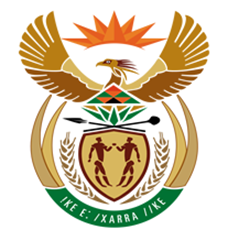 NATIONAL ASSEMBLYQUESTION FOR WRITTEN REPLYQUESTION NUMBER: 1587 [NW1792E]DATE OF PUBLICATION: 9 JUNE 20171587.	Ms D Carter (Cope) to ask the Minister of Finance:Whether he is a signatory to the complaint submitted to the Public Protector against the National Treasury, South African Reserve Bank, Financial Intelligence Centre, Public Investment Corporation and the Financial Services Board; if not, what is the position in this regard; if so, (a) was his action in this regard endorsed by Cabinet, (b) what is the substance of the complaint and (c) what is the rationale in being a party to this complaint given his position as Minister of Finance?										NW1792EREPLY:(a-c) No.